NCTE Student Affiliate Dues 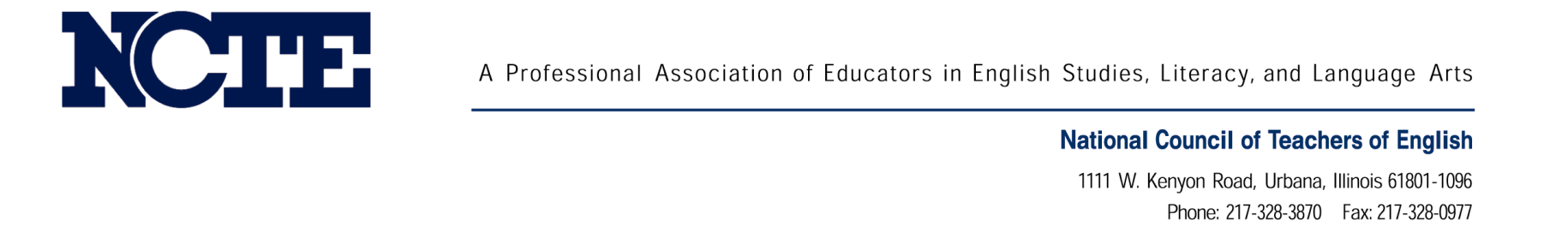 BY SEPTEMBER 15, PLEASE SUBMIT THIS FORM PLUS NCTE DUES TO:Division of Affiliate Services1111 W. Kenyon RoadUrbana, Illinois 61801-1096Fax: 217-278-3761Email: affsec@ncte.orgSTUDENT AFFILIATE DUES MUST BE PAID BEFORE YOUR NCTE DIRECTOR(FACULTY SPONSOR) CAN RECEIVE THE MATERIALS FOR THE ANNUAL MEETING OF THE BOARD OF DIRECTORSNOTE: Bylaws governing affiliate dues were set at the Annual Business Meeting, November 26, 1962.For the current academic year, student affiliates pay dues according to the following schedule:Student Affiliates ………………………………………..$2.50 US funds/student affiliate/yearSTUDENT AFFILIATE DUES SUBMITTED:Full Name of Affiliate: Number of Members:Amount of Dues to NCTE (make check payable to NCTE): Academic Year for Dues Submitted:SUBMITTED BY:Name:Faculty Sponsor/NCTE Director:Address:Date:FOR OFFICE USE ONLYCheck Number: ______NCTE Account Number: ____________________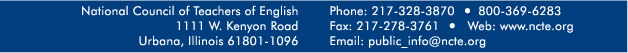 